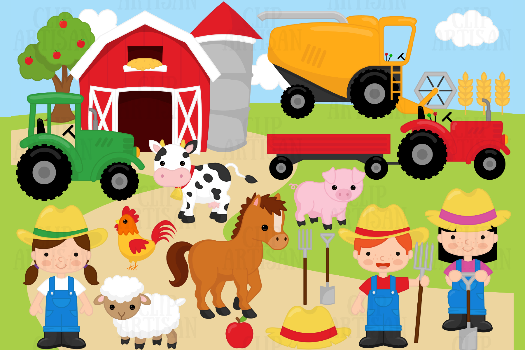 IP KMETIJSTVO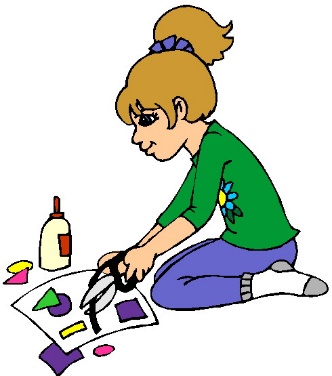 NAREDIČe odgovarjaš v zvezek, napiši naslov KMETIJSKA MEHANIZACIJANa povezavah spodaj si oglej fotografije kmetijske mehanizacije. V zvezek zapiši vsaj 5 strojev, ki jih kmet pri svojem delu potrebuje in opiši kakšno delo z njimi opravlja. V pomoč ti je moj primer spodaj. Lahko kakšen stroj tudi narišeš. http://kmeckistroji.si/category/prodajni-program/izbira-po-namenu/priprava-krme/ http://kmeckistroji.si/category/prodajni-program/izbira-po-namenu/obdelava-tal/http://kmeckistroji.si/category/prodajni-program/izbira-po-namenu/prikolice/http://kmeckistroji.si/category/prodajni-program/izbira-po-namenu/gnojenje-in-dognojevanje/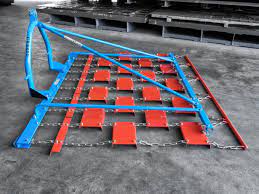 Moj primer:Travniška brana je namenjena temu, da hitro in učinkovito prezračimo travno rušo, postrgamo mah in izravnamo krtine.